Общероссийская кампания 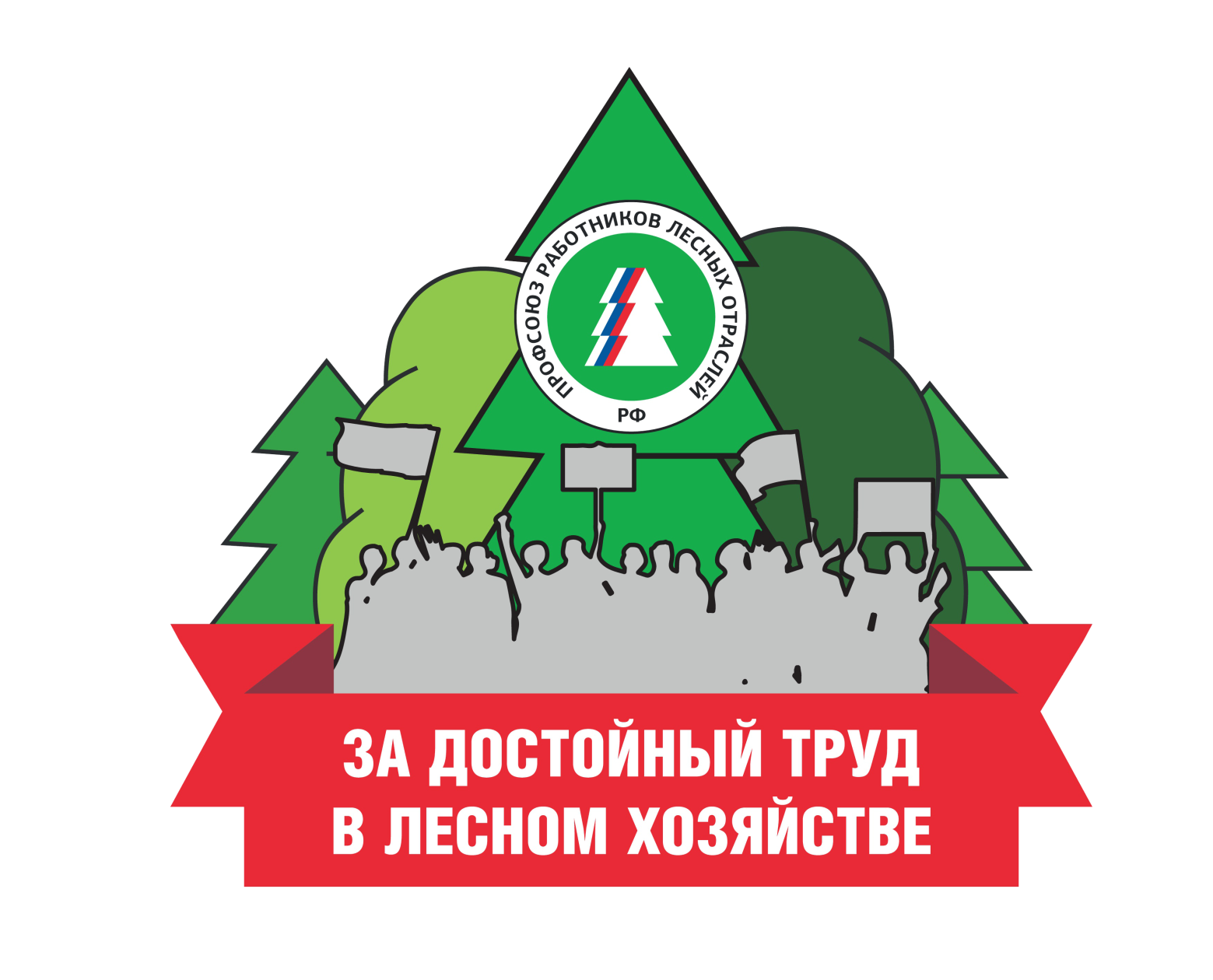 «За достойный труд в лесном хозяйстве» стартовала 10 сентября 2019 годаЦели кампании: Достойная заработная плата.Достойные условия труда.Эффективное социальное партнерство.Справедливое пенсионное обеспечение.Развитие кадрового потенциала.